RENTREE 2022 : FORMULAIRE D’ADMISSION EN CLASSE A HORAIRES AMENAGES    Le dispositif n’est plus dérogatoire, seul ce formulaire est à compléter.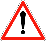 COLLEGE SOLLICITE : ……………………………………………………………………………………………………………………………………………………………….SECTION SOLLICITEE :                   □ Musique                            □ Danse                          □ ThéâtreRENSEIGNEMENTS SUR L’ELEVE ET SA SCOLARITENom et prénom de l’élève : ………………………………………………………………. Né(e) le : ……………/………………./……………………….      Sexe : □ Garçon    □ FilleEtablissement ou école fréquenté(e) en 2021-2022 : Nom : ……………………………………………………………………………………………………………………..………Ville : ………………………………………….. …………….Classe : …………………………………………..….….Responsable légal 1□ Père        □ Mère       □ TuteurNom/Prénom : ……………………………………………………………………………………………………………………………………………………………………….Adresse: …………………………………………………………………………………………………………………………………………………………………………………                                                Téléphone fixe : ……../….…./….…./….…./….….  / Téléphone portable : ……../….…./….…./….…./…..□ J’atteste avoir pris connaissance des modalités d’admission et sollicite l’admission en classe horaire aménagé de mon enfant : …………………………………………………………………… pour l’année scolaire 2022-2023.Date : …../…../………  signature :Responsable légal 2□ Père        □ Mère       □ TuteurNom/Prénom : ………………………………………………………………………………………………………………………………………………………………………Adresse: …………………………………………………………………………………………………………………………………………………………………………………                                                Téléphone fixe : ……../….…./….…./….…./….….  / Téléphone portable : ……../….…./….…./….…./…..□ J’atteste avoir pris connaissance des modalités d’admission et sollicite l’admission en classe horaire aménagé de mon enfant : ……………………………………………………………………………pour l’année scolaire 2022-2023.Date : …../…../………  signature : J’attire votre attention sur le fait que l’admission en classe à horaire aménagé est soumise à la validation du Directeur Académique lors de la commission départementale pédagogique d’orientation. Je vous informe, par ailleurs, qu’une demande d’admission de précaution sur le collège de secteur est systématiquement renseignée par le directeur d’école afin de garantir l’entrée en classe de 6ème de votre enfant.